РОССИЙСКАЯ ФЕДЕРАЦИЯРОСТОВСКАЯ ОБЛАСТЬАДМИНИСТРАЦИЯ ИЛЬИНСКОГО СЕЛЬСКОГО ПОСЕЛЕНИЯ ПОСТАНОВЛЕНИЕПРОЕКТ обсуждение с 14.04.2023 по 28.04.2023_______ 2023 г.	                                      №	             х. КугейскийО внесении изменений в постановлениеАдминистрации Ильинского сельского поселенияот 05.03.2019 г. № 10 «О мерах по обеспечениюисполнения бюджета Ильинского сельского поселения Егорлыкского района»В целях обеспечения исполнения решения Собрания депутатов Ильинского сельского поселения о бюджете Ильинского сельского поселения Егорлыкского района на текущий финансовый год и плановый период, в соответствии с постановлением Правительства Ростовской области от 26.12.2022 N 1160 «О внесении изменений в постановление Правительства Ростовской области от 25.01.2018 № 31», руководствуясь пунктом 11 части 2 статьи 34 Устава муниципального образования «Ильинское сельское поселение»;п о с т а н о в л я ю:1. Внести в постановление Администрации Ильинского сельского поселения от 05.03.2019 № 10 «О мерах по обеспечению исполнения бюджета Ильинского сельского поселения Егорлыкского района» следующие изменения:1.1. В подпункте 2.5 пункта 2 после слов «иных межбюджетных трансфертов,» дополнить словами «имеющих целевое назначение,».1.2. Дополнить пунктом 7.1 следующего содержания:«7.1. Положения подпункта 4 настоящего постановления в части правоотношений, возникающих в связи с недостижением установленных муниципальным заданием показателей, характеризующих качество и (или) объем муниципальных услуг (работ), применяются в 2023 году с учетом особенностей, установленных пунктом 22 статьи 10 Федерального закона от 21.11.2022 N2 448-ФЗ «О внесении изменений в Бюджетный кодекс Российской Федерации и отдельные законодательные акты Российской Федерации, приостановлении действия отдельных положений Бюджетного кодекса Российской Федерации, признании утратившими силу отдельных положений законодательных актов Российской Федерации и об установлении особенностей исполнения бюджетов бюджетной системы Российской Федерации в 2023 году», в связи с приостановлением (ограничением) в 2022 году деятельностиучреждений, связанной с профилактикой и устранением последствии распространения коронавирусной инфекции, а также в иных случаях, установленных Правительством Российской Федерации.»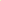 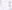 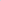 2. Настоящее постановление вступает в силу с момента подписания и применяется к правоотношениям, возникшим с 1 января 2023 года.3. Контроль за выполнением постановления оставляю за собой.И.о.главы АдминистрацииИльинского сельского поселения                               Л.И.Вороная